          К А Р А Р                                                       Р Е Ш Е Н И Е № 4                                                                                                         “21” марта 2016гОБ УТВЕРЖДЕНИИ  ДОПОЛНИТЕЛЬНЫХ КРИТЕРИЕВНЕЗАВИСИМОЙ ОЦЕНКИКАЧЕСТВА        Заслушав и обсудив вопрос об утверждении перечня учреждений, подлежащих независимой оценке качества в 2016 году, рассмотрев  критерии оценки по которым проводится оценка качества услуг, оказываемых учреждениями культуры, Общественный совет при Главе Елабужского муниципального районаРЕШИЛ:Включить в качестве дополнительных критериев при проведении независимой оценке качества услуг в 2016 году пожелания и замечания потребителей услуг.    Председатель                                                                  Гордеев В.И.ТАТАРСТАН  РЕСПУБЛИКАСЫАЛАБУГА МУНИЦИПАЛЬ РАЙОНЫ ИҖТИМАГЫЙ  СОВЕТЫ 423603, Алабуга шәҺәре, Нефтьчеләр пр. 30тел. 3-11-76, факс.3-82-52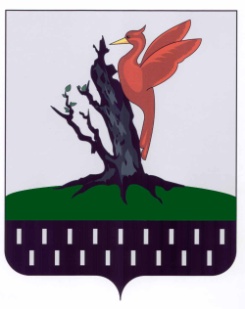 РЕСПУБЛИКА   ТАТАРСТАНОБЩЕСТВЕННЫЙ  СОВЕТЕЛАБУЖСКОГО  МУНИЦИПАЛЬНОГОРАЙОНА423603  г.Елабуга, пр.Нефтяников, 30тел. 3-11-76, факс.3-82-52